NO. 61 JOURNALof theHOUSE OF REPRESENTATIVESof theSTATE OF SOUTH CAROLINA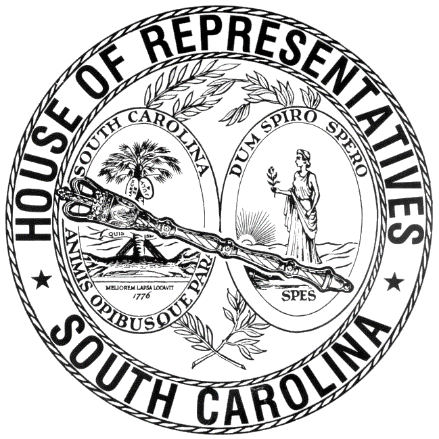 REGULAR SESSION BEGINNING TUESDAY, JANUARY 8, 2019 ________FRIDAY, APRIL 26, 2019(LOCAL SESSION)Indicates Matter StrickenIndicates New MatterThe House assembled at 10:00 a.m.Deliberations were opened with prayer by Rev. Charles E. Seastrunk, Jr., as follows:	Our thought for today is from Psalm 99:3: “Let them confess God’s name, which is great and awesome; God is the Holy One.”	Let us pray. Almighty and gracious God, open us to new possibilities of service to this State and Nation. Grant us to willingly go the second mile in servce to others. May the mercy of God strengthen us to serve Him with gladness. Give these Representatives and staff a safe, relaxing weekend. Bless our Nation, President, State, Governor, Speaker, staff, and all who serve in this Assembly. Take care of our defenders of freedom and first responders. Heal the wounds, those seen and those hidden, of our brave warriors who suffer and sacrifice for our freedom. Lord, in Your mercy, hear our prayers. Amen. After corrections to the Journal of the proceedings of yesterday, the SPEAKER ordered it confirmed.ADJOURNMENTAt 10:15 a.m. the House, in accordance with the ruling of the SPEAKER, adjourned to meet at 12:00 noon, Tuesday, April 30.***